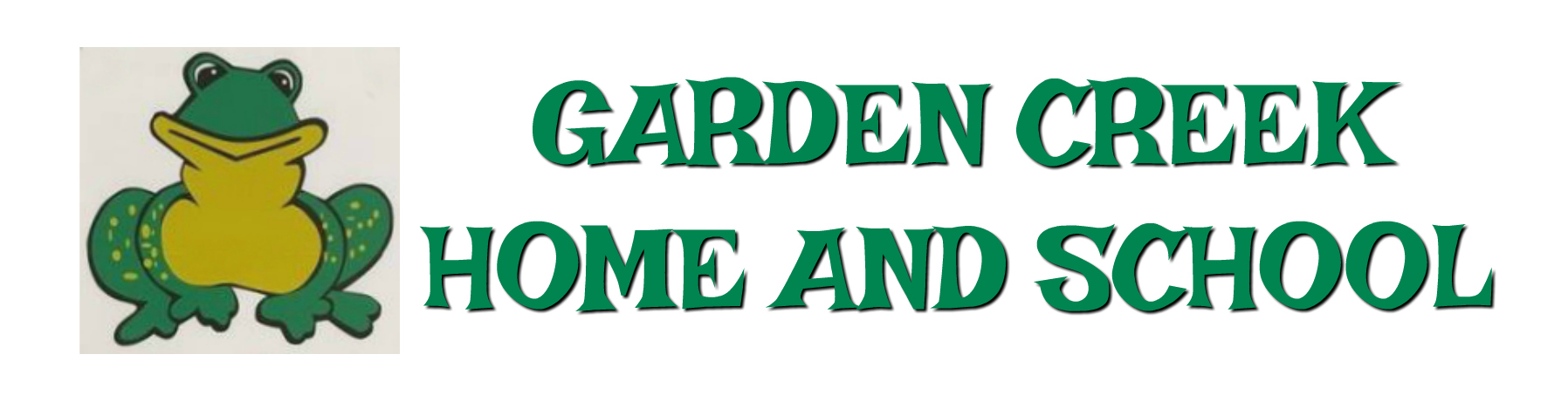 Minutes – Tuesday, February 16, 20216:30 pm – Microsoft TeamsPresent: Rebekah Thompson, Katherine Campbell, Samantha Robichaud, Amanda Williams, Hannah Steeves-Carney, Julie Werner, Jennifer Sutherland-Green, Amy White, Lily Smallwood, Robyn Kenny, Carolyn Sypher, Stella Park, Andy Han, Holly McLean, Cheyenne DickinsonRegrets: Welcome BackAdopt Agenda – 1st Hannah, 2nd RebekahApprove minutes from January – 1st Hannah, 2nd JulieSpring RaffleCollecting gift cards – letter will be sent out next week with memoJulie – will get licence for raffleDraw date March 30thCollect cards Mar 8-12; sell tickets Mar 17-29Cost of tickets - $2 per ticketTreasurer’s Report (Andy)Current balance: $9,378.65Expenses: $10,201.90 (crates, Scott’s nursery, phys ed equipment, teacher reimbursement)Outstanding deposits: $20,625.00 (Bazaar, Chapters, Garden club loan to be paid back in March 2021)Estimated total balance after expenses: $19,801.75Keep $4,000 balance and $4,000 Garden Club loan availableEstimated total available funds: $11, 801.75Hot Lunch (Jennifer)2 snow days so hot lunch will extend for 2 weeks after March BreakLast day of this cycle Mar 16thPizza? - Need to box it by class and have 2 separate deliveries (1 group eats at 12:10 and the other group eats at 12:50)Buttercream Dreams? – will look into this ($7 lunch package)Fadi’s? – will look into this (see if willing to do a $5 lunch package)Cheyenne looking into another optionWill hold off on Chartwells for this yearKeep hot lunch at one day per weekWill aim to start a new cycle Mar 23rdAcorn FundraiserWill plan this for the end of MayAmy will get the info for the teachersOther itemsBig thank you to Lily for getting all the bins stocked – balls, shovels, pails, dump trucks, sand toys chalk, jump ropes, Frisbees, basketballs etcAll the required items for the maple syrup were purchased as well through the outdoor learning clubPlayground NeedsDistrict owns Garden Creek fieldNeed separate fundraiser for drainage (this needs to be done by an engineering firm)Jeff Lenihan – specializes in playgrounds and could do the drainage.  Amy has catalogue and will drop off to the school.Painting on pavementRe-paving basketball court – Hannah will get quote from Perfection PavingFixing basketball nets – posts need to be re-set (or replaced?)Perhaps paving out a larger court where the rink used to be?Lily PSSC – getting quotes for drainageNext meeting Mar 16, 2021Meeting adjourned at 7:30pm
_________________________________Submitted by Rebekah ThompsonGarden Creek Home & School Association